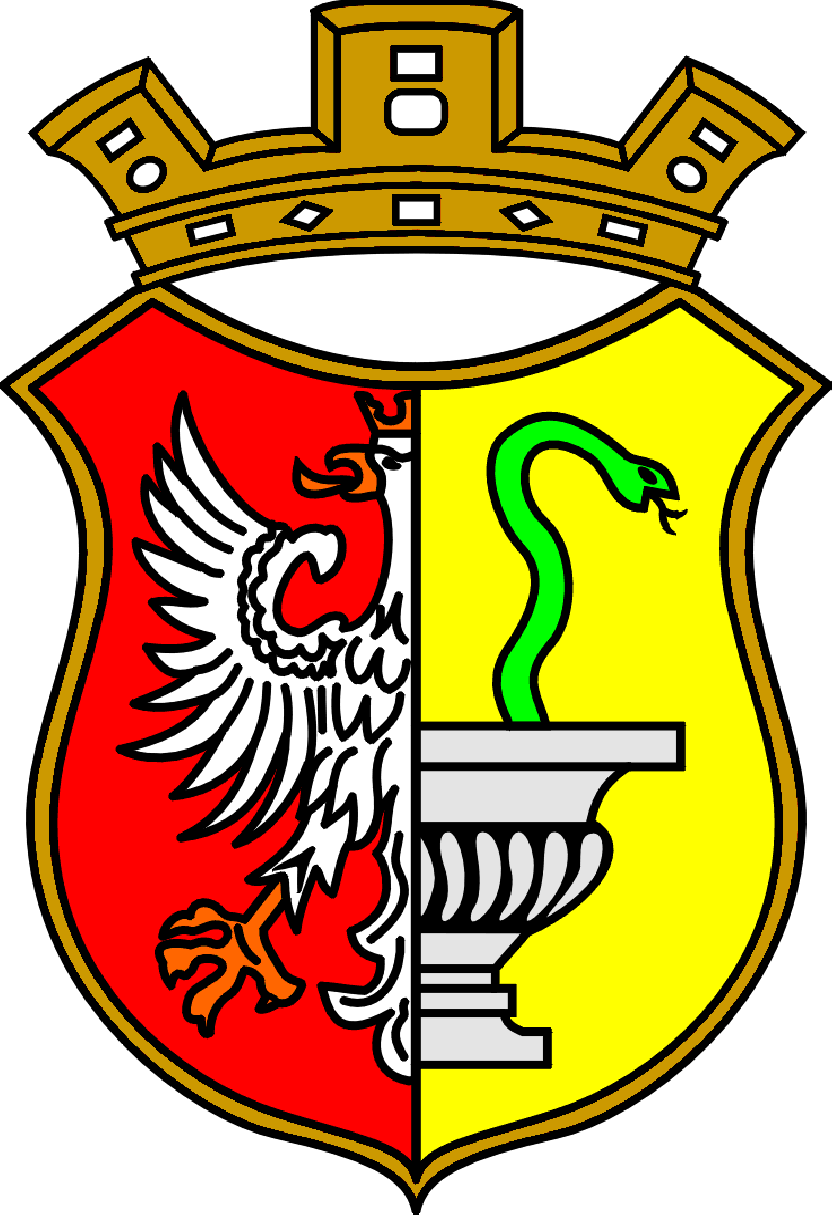 URZĄD MIASTA OTWOCKA05-400 Otwock, ul. Armii Krajowej 5INFORMACJA O LICZBIE KANDYDATÓW SPEŁNIAJĄCYCH WYMAGANIA FORMALNE NABORUNA STANOWISKO DYREKTORA OŚRODKA POMOCY SPOŁECZNEJ W OTWOCKUInformuję, że w wyniku wstępnej rekrutacji na ww. stanowisko pracy do następnego etapu zakwalifikował  się jeden kandydat spełniający  wymagania formalne określone w ogłoszeniu. Prezydent Miasta Otwocka							         Zbigniew SzczepaniakOtwock, 10 sierpnia 2017 dnia 